Электронная эмиссия (ИЭ).ВИДЫ ЭЛЕКТРОННОЙ ЭМИССИИэлектронно-электронная	или	вторичная	электроннаяэмиссия (ВЭЭ);термо-электронная эмиссия (ТЭЭ);ионно-электронная эмиссия (ИЭЭ);полевая электронная эмиссия (ПЭЭ);фото-электронная эмиссия (ФЭЭ);1ТЕМА 1. Вторичная электронная эмиссия (ВЭЭ)ВЭЭ – испускание электронов (вторичных) поверхностью твѐрдых тел при еѐ бомбардировке ускоренными до нескольких кэВ электронами же, которые называют первичными. В целях анализа поверхности энергия первичных электронов Еп как правило = 2 кэВ.Промежуток времени между входом в мишень первичных и выходом вторичных электронов не превышает 10-14–10-12 с.Если облучаемая первичными электронами мишень, имеет толщину меньшую, чем пробег первичных электронов, вторичные электроны эмитируются как со стороны бомбардируемой поверхности (ВЭЭ "на отражение"), так и с еѐ обратной стороны (ВЭЭ "на прострел").2Среди эмитируемых (вторичных) электронов принято выделять следующие группы различающиеся энергией и механизмом эмиссии:Упруго отраженные от поверхности первичные электроны (EE	);ПКвазиупруго	отраженные	электроны,	то	есть	испытавшиехарактеристические потери энергии до сотен мэВ на возбуждение колебаний кристаллической решетки (Е=E-Епотерь);Неупруго отражѐнные первичные электроны (Е>50 эВ);Истинно вторичные электроны – ИВЭ (Е≤50эВ).Оже-электроны, возникающие в результате оже-процесса в остовных атомах (о этом разговор особый).3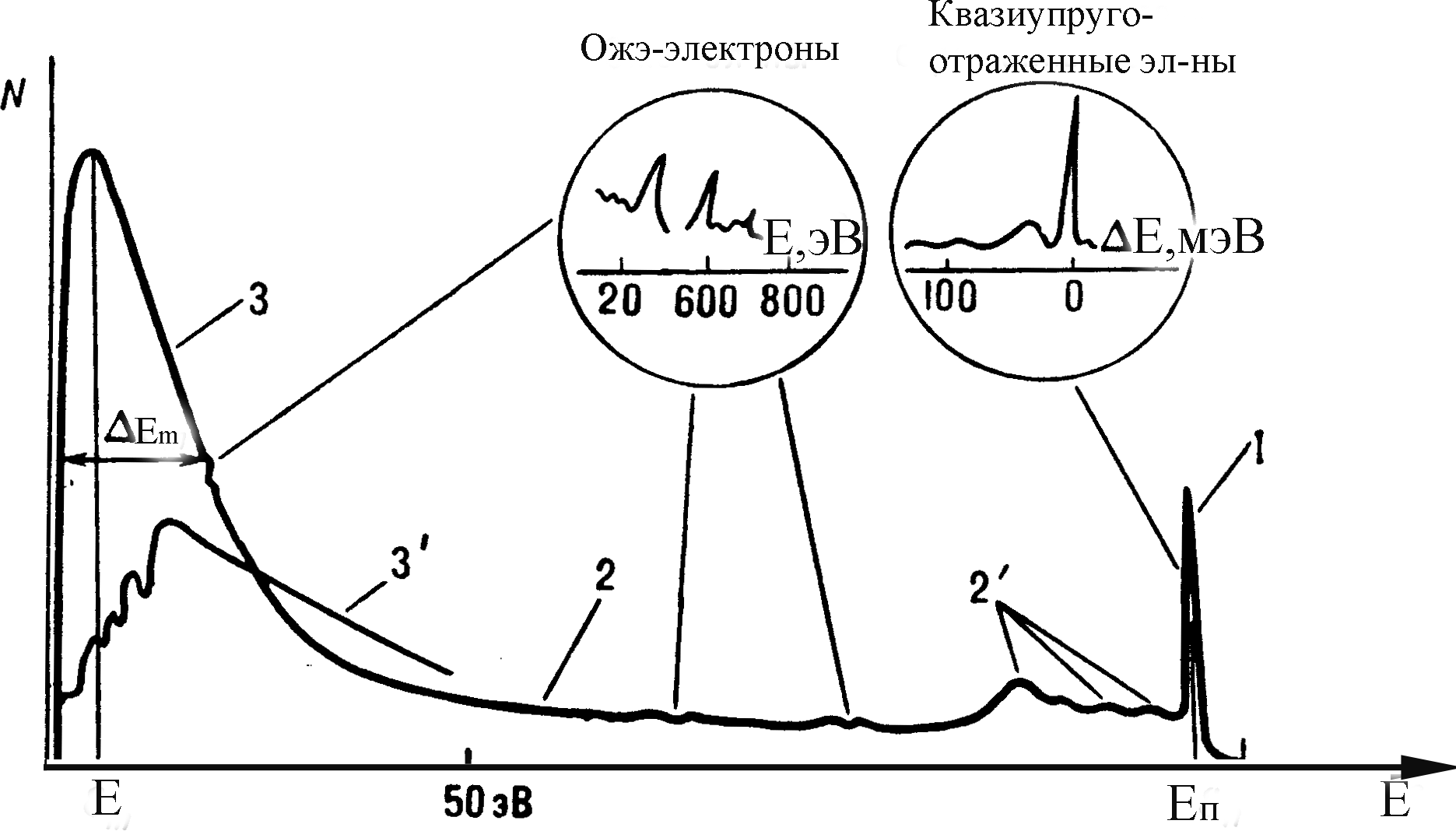 Энергетический спектр вторичных электронов: 1 – упруго и квазиупруго отраженные электроны;– неупруго отражѐнные электроны (в т.ч. с характеристическими потерями энергии – 2');– истинно вторичные электроны;3' – пример спектра истинно вторичных электронов для плоскости (100) монокристалла W, полученный в узком телесном угле.Количественные характеристики ВЭЭКоэффициент ВЭЭ  : = Iв/Iп= ++r,где Iв, Iп– токи всех вторичных и первичных электронов; , , r –коэффициенты, соответственно, истинной ВЭЭ, неупругого и упругого отражения первичных электронов. Коэффициенты , ,r представляют собой величины, усреднѐнные по большому числу элементарных актов эмиссии, вызванных отдельными первичными электронами.При Еп<100 эВ,  +r,при Еп >100 эВ,  +.Коэффициенты , , , r зависят от:Еп,угла  падения первичных электронов,атомного номера Z и структуры вещества,состояния поверхности,температуры (в случае ВЭЭ диэлектриков),индексов {hkl} грани поверхности, и др. параметров.5Схема формирования вторичной электронной эмиссии: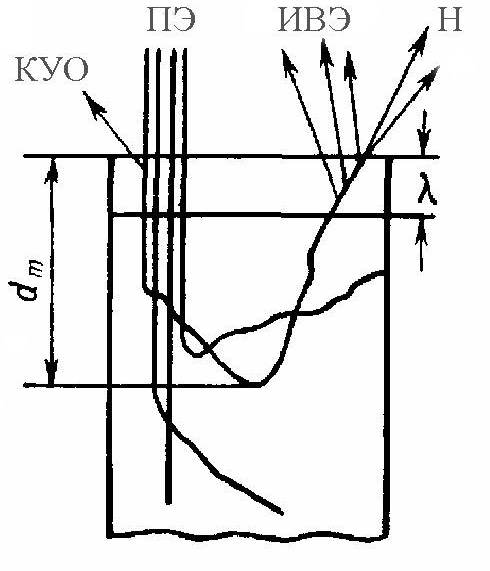 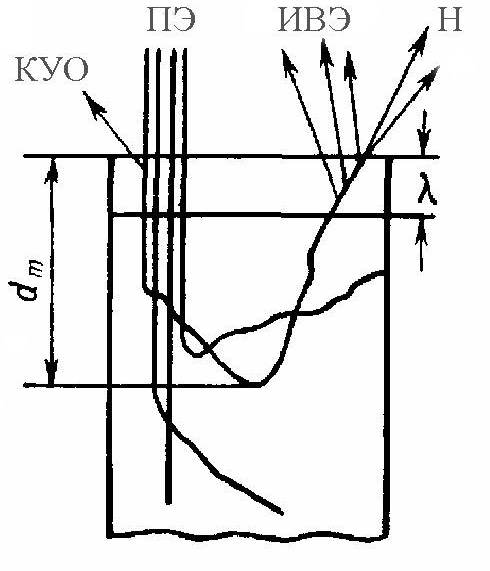 ПЭ – первичные электроны;H – неупруго отраженные электроны; КУО – квазиупруго отраженные электроны;ИВЭ – истинно вторичные электроны; dm – максимальная глубина с которой еще могут выйти первичные электроны после упругого рассеяния; – глубина выхода ИВЭ.ИВЭ эмитируются из припо- верхностного слоя толщиной λ под действием первичных и неупруго рассеянных электро- нов, поэтомуδ=δ0+δ1=δ0+ksη,где δ0 и s – количества электронов, образованных од- ним первичным электроном и одним неупруго рассеянным,k=dm/(dm+λ).Смысл λ: ИВЭ, возникшие на больших, чем λ глубинах остаются в объеме из-за рассеяния на свободных электронах.Некоторые свойства ВЭЭНеупруго рассеянные электроны выходят с разных глубин dвплоть доdm=3·1011A/ρZ Е1,4 м ,Пгде ρ – плотность вещества эмиттера в кг/м3; А – массовое число,ЕП – энергия первичных ионов в кэВ.При ЕП≥1кэВ средняя энергия неупруго рассеянных электронов <ЕН>=(0.31+2.5·10-3Z) ЕП.С уменьшением Z, <ЕН> возрастает за счет возрастания dmДля   металлов    λ~30Ǻ,    поскольку    ИВЭ    в    результатевзаимодействия со свободными электронами теряют столько энергии, что не могут покинуть твердое тело. При этом λ не зависит от ЕП, Ф и φ, а σмакс~0.4–1.8.Для диэлектриков и для любых твердых тел с широкойзапрещенной зоной первичные электроны теряют энергию преимущественно на возбуждение фононов. Эти потери малы, поэтому λ~200–1200Ǻ, а σмакс~4–400 в зависимости отколичества дефектов в твердом теле.	7Оже-электронная эмиссия. Оже-процессВ спектре вторичных электронов есть группы электронов, энергия которых не зависит от энергии первичных электронов, а определяется атомами, испустившими эти электроны.Это - оже-электроны - основа электронной оже-спектроскопии (ЭОС).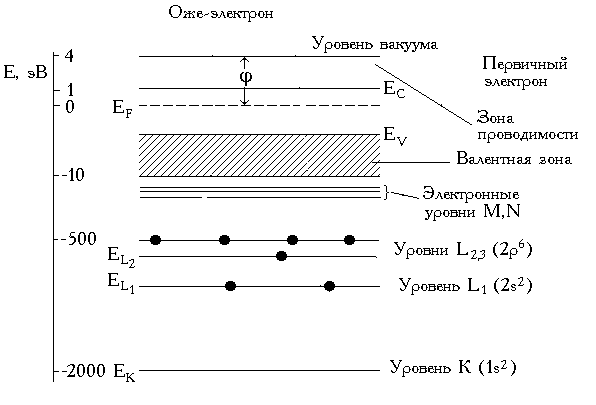 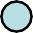 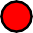 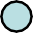 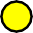 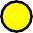 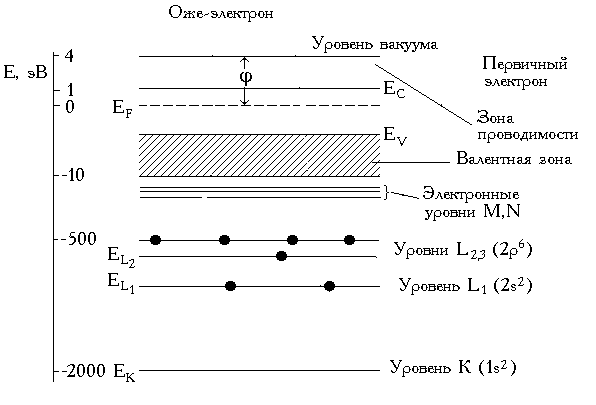 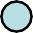 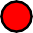 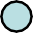 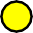 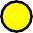 Схема оже-процесса. Первичный электрон с энергией EП создает вакансию на уровне EK атома. Образовавшаяся вакансия через время t ~ 10-14–10-16 c заполняется электроном с какого-либо верхнего уровня (в примере с уровня L1). Избыток энергии EK – EL1 может освободиться одним из двух путей: 1) излучения рентгеновского кванта с энергией ћω = E8K– EL1. 2) Оже-процесса. В этом случае избыточная энергия передается третьему электронунаходящемуся, например, на уровне L2.Оже электрон испускается в вакуум с энергиейEA   EK   EL	 EL	U L1, L2 1	2Слагаемое U в формуле учитывает, что в конечномсостоянии атом оказывается дважды ионизованным в результате образования вакансий на уровнях L1 и L2. Он учитывает увеличение энергии связи L2-электрона, когда удален L1-электрон и L1-электрона при наличии вакансии на уровне L2.Для вычисление слагаемого U(L1,L2) используют эмпирическое соотношение, достаточно хорошо согласующееся с экспериментальными результатами:U (L , L)= 1 EZ 1EZEZ 1EZ 1	2	2	L2L2	L1	L1где Z - атомный номер элемента.9ТЕМА 2. Термо-электронная эмиссия (ТЭЭ)ТЭЭ – испускание электронов нагретыми телами (эмиттерами) в вакуум или другую среду. Выйти из твердого тела могут только те электроны, которые получают дополнительную энергию, необходимую для преодоления потенциального барьера.При отсутствии поля, "вытягивающего" вылетевшие электроны, они образуют вблизи поверхности эмиттера отрицательный пространственный заряд, ограничивающий ток ТЭЭ.Если же такое поле существует, то при малых напряжениях V<V0 между эмиттером и анодом в соответствии с теорией Ленгмюра плотность тока ТЭЭ J~V3/2. При V>V0 пространственный заряд "рассасывается", и ток достигает насыщения J=J0.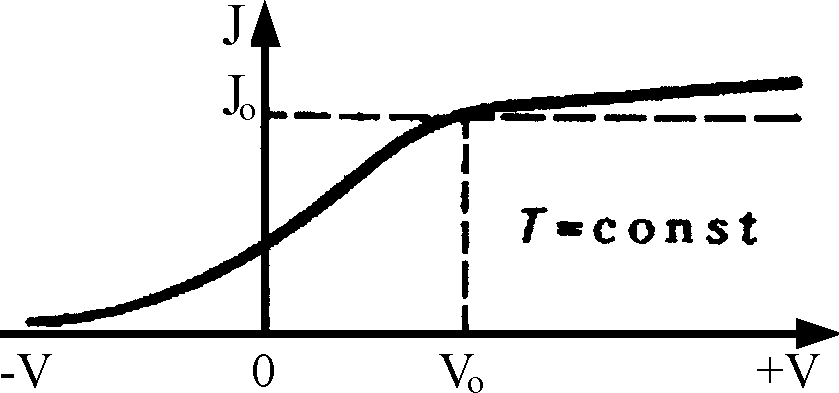 10Плотность	тока	насыщения	J0	можно	вычислить	по	формуле Ричардсона -Дэшмана:j0 AT 2expФ / kT здесь А=А0(1-r), r – усреднѐнный по энергиям коэффициент отражения электронов от поверхности; А0=4πek2m/ħ3= 120.4 А/см2К2 где е – заряд электрона, т – масса электрона; Ф – работа выхода электрона.ln		j0 AT 2 Ф 1kT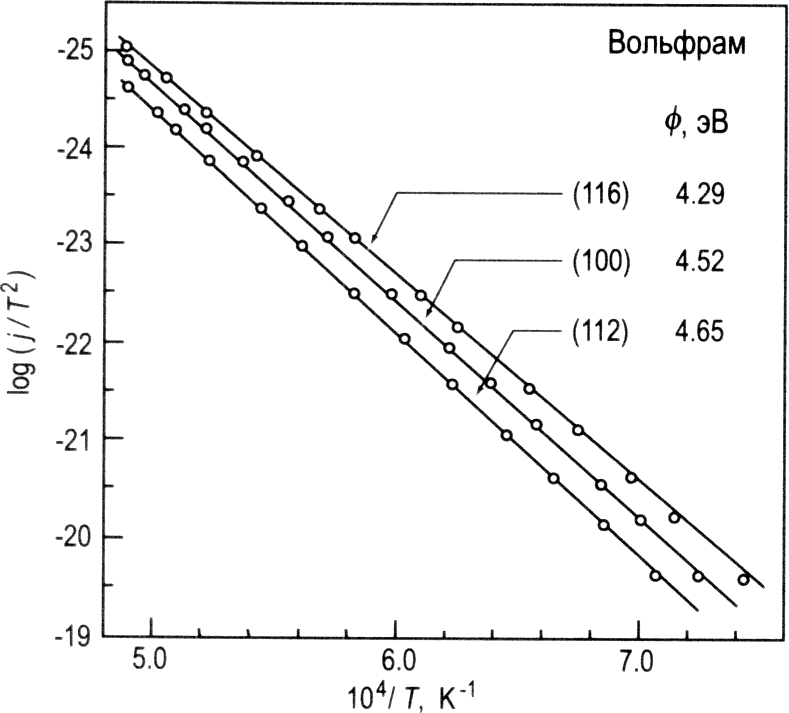 График Ричардсона-Дэшмана для термоэлектронной эмиссии с различных граней кристалла вольфрамаТЕМА 3. Ионно-электронная эмиссия (ИЭЭ)ИЭЭ - испускание электронов твѐрдым телом при бомбардировке ионами.и кинетическое выбивание (кинетическая ИЭИ).Потенциальное вырывание связано с передачей электронам мишени энергии, выделяющейся при переходе бомбардирующего иона в основное состояние атома.Кинетическое выбивание обусловлено ударной ионизацией атомов поверхностного слоя мишени и бомбардирующих частиц. Для него характерен энергетический порог Eп (энергия,ниже которой этого вида эмиссии не наблюдается)12Механизм потенциального вырыванияЕсли к поверхности металла приближается ион, не занятый энергетический уровень которого лежит ниже уровня Ферми электронов в металле, то один из электронов проводимости перейдѐт на не занятый уровень атома (нейтрализует ион).Данный переход на рис слева показан цифрой 1. Высвобождающаяся энергия передаѐтся другому электрону металла (2 на рис.), который получает возможность покинуть металл. Металл	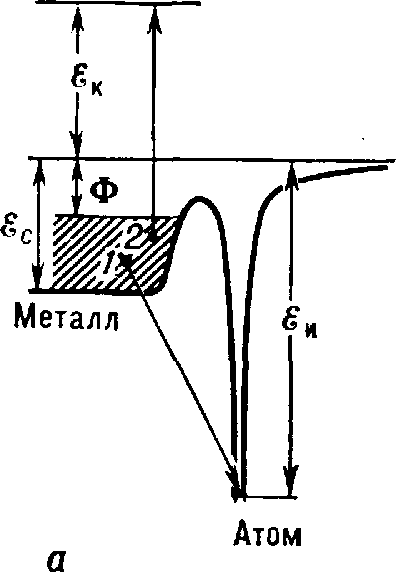 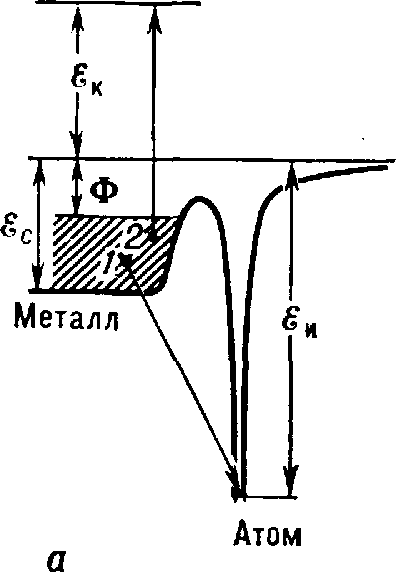  Ион	Схема оже-нейтрализации положи- тельного иона на металлической поверхности:Eи – энергия ионизации;Ф	–	работа	выхода	электрона	изметалла;Eс – дно зоны проводимости;Eк – кинетическая энергия электрона в вакууме.В случаях, когда к поверхности подлетает ион в возбуждѐнном состоянии, вырывание электронов осуществляется путѐм процесса оже-дезактивации: энергия, выде- лившаяся при переходе электрона мишени (2) в основное состояние атома, передаѐтся электрону на возбуждѐнном уровне (1). При этом условие появления эмиссии: EV>Ф,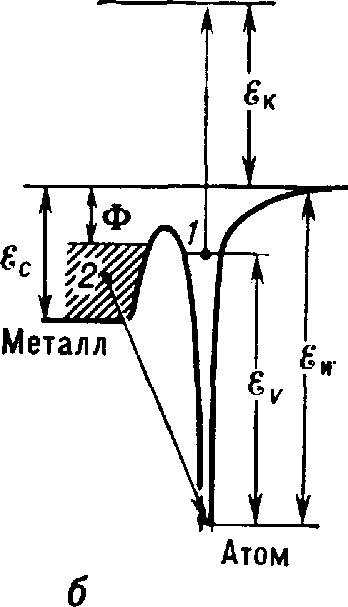 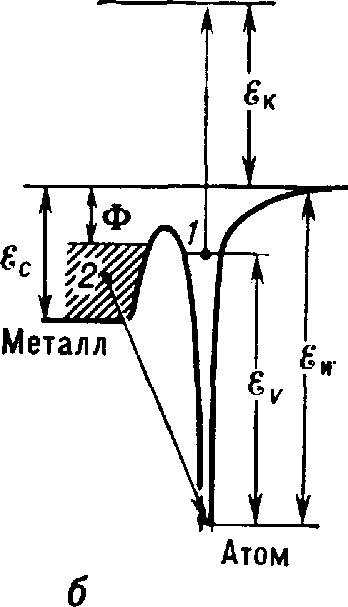 где	EV	–	энергия	возбужденияатома.Схема оже-дезактивации14Кинетическое выбиваниеКинетическое выбивание обусловлено ударной ионизацией атомов поверхностного слоя мишени и бомбардирующих частиц. Для него характерен энергетический порог EП (энергия, ниже которой этого вида эмиссии не наблюдается)При бомбардировке тугоплавких металлов ионами тяжелее Li+ ,EП>1 кэВ;для диэлектриков, например, шѐлочногалоидных кристаллов,EП ~ 0.1 – 0.2 кэВ.При энергиях выше порога коэффициент кинетического выбиванияγк растѐт, выходит на плато и далее уменьшается15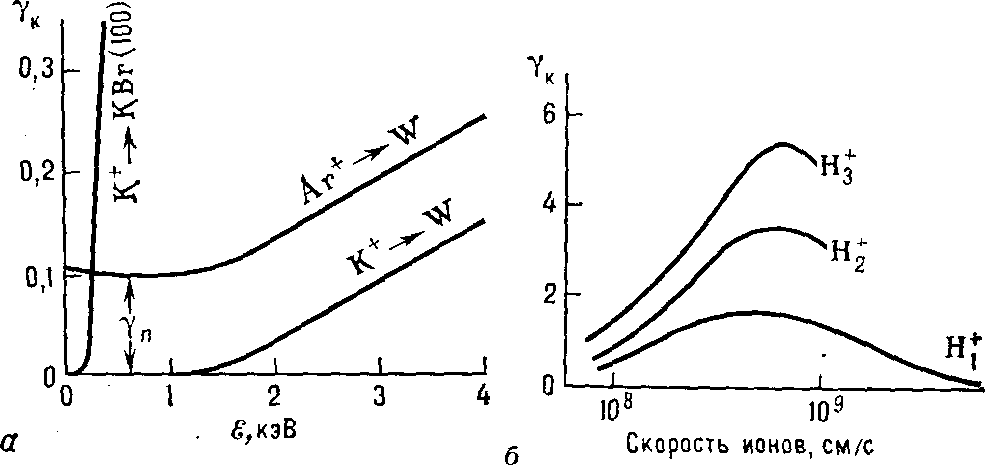 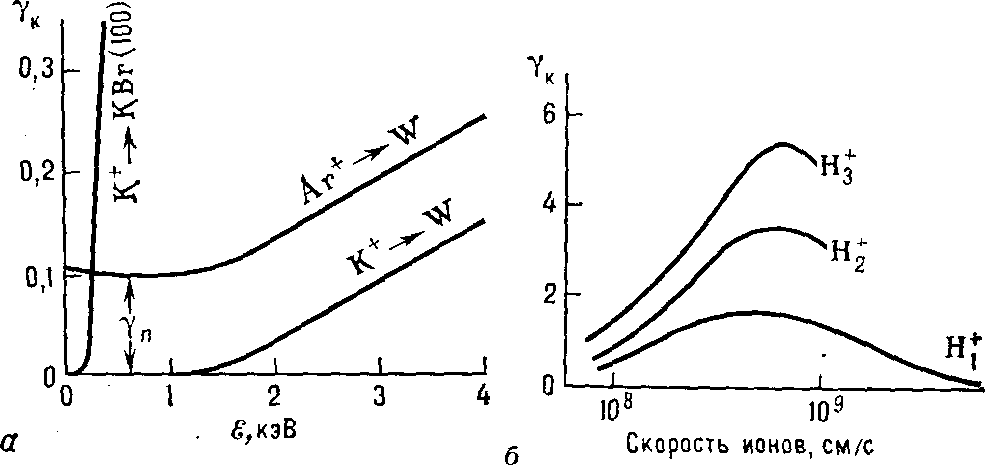 ТЕМА 4. Полевая электронная эмиссия (ПЭЭ)ПЭЭ (синонимы: автоэлектронная, электростатическая, холодная, туннельная эмиссия) – это явление испускания электронов проводящими твердыми и жидкими телами под воздействием внешнего электрического поля Е достаточно высокой напряженности (Е~0.1–1 В·Å-1).Впервые обнаружена в 1899 г. Р.У. Вудом.Классическая теория оказалась не в состоянии описать ПЭЭ.Методы квантовой механики впервые были применены к ПЭЭ из металла в 1928 г. Р. Фаулером и Л. Нордгеймом. Они дали теоретическое объяснение ПЭЭ на основе туннельного эффекта.16Схема простейшего ПЭМ: Е – стеклянная колба;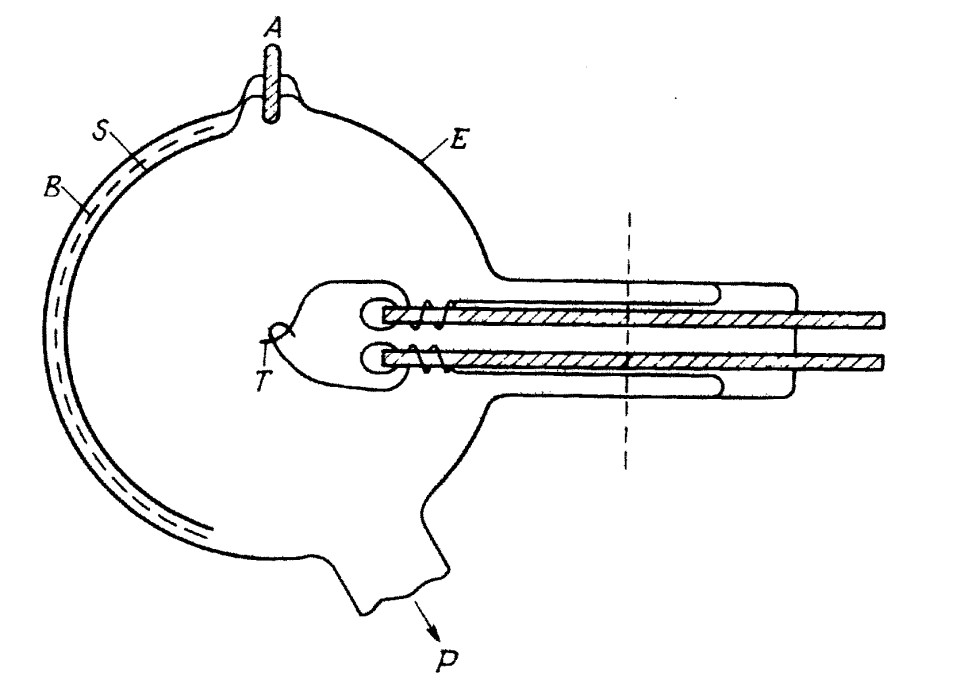 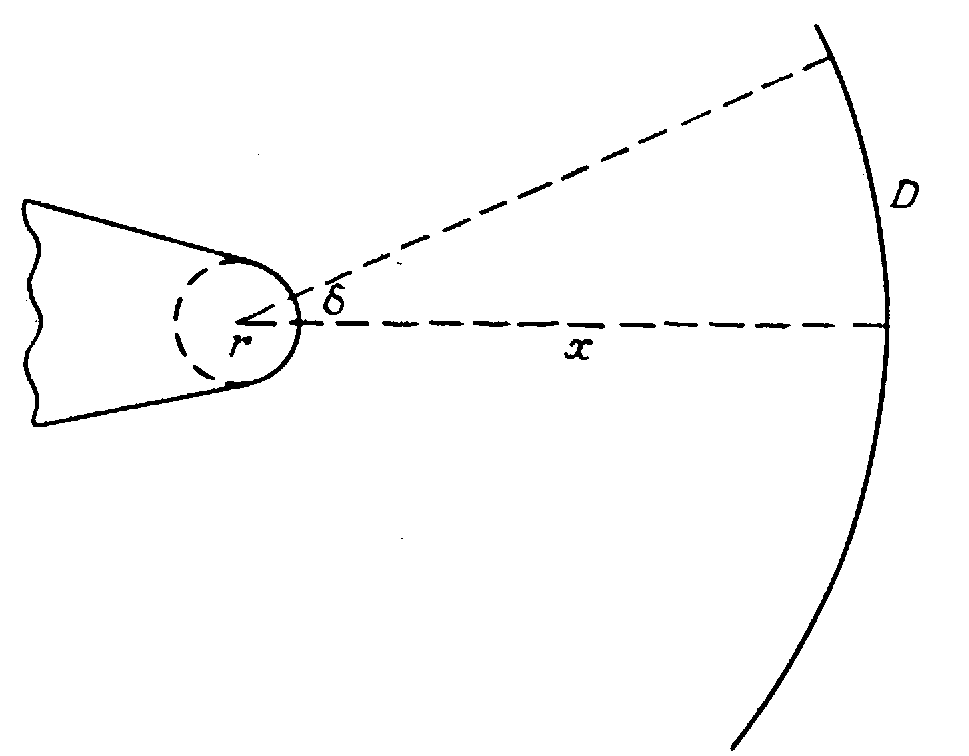 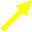 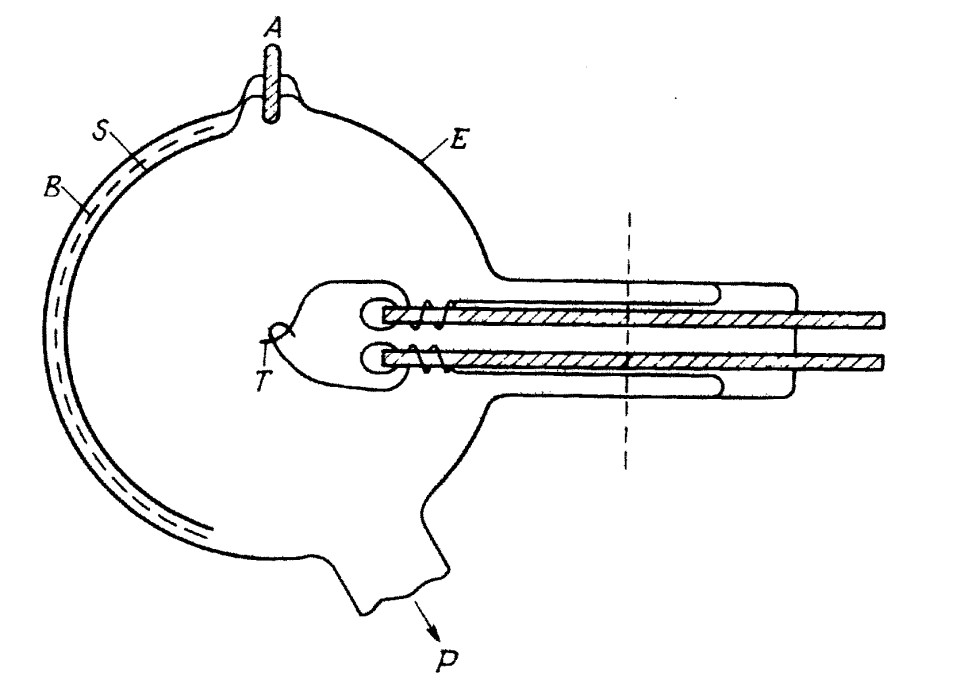 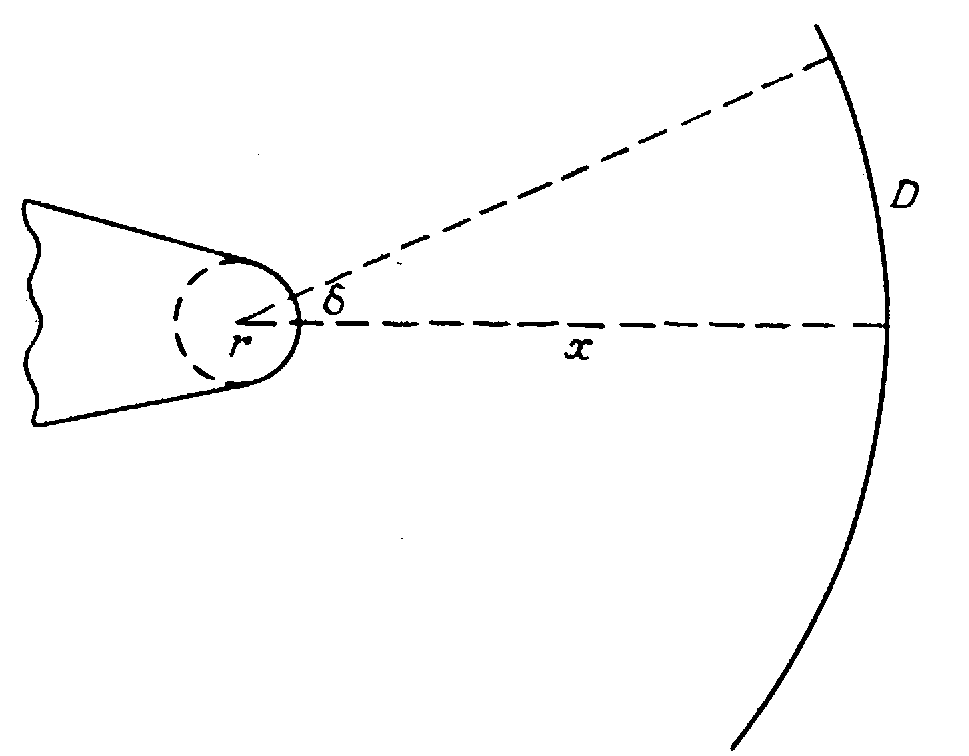 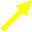 S – люминесцентный экран; В – контактное покрытие; А – вакуумный ввод;Т – эмиттер (образец - острие);Р – патрубок откачки.РСхема оптики ПЭМ:r – радиус кривизны острия,rх – расстояние от острия доэкрана.Область с линейным размером s увеличивается на экране доВеличина напряженности поля вблизи острия равна:V	10000 Âразмера D.Т.о., коэффициент увеличения К=D/s=сx/r0.61/10-6=6105F 		 2 109 Â ì -1	17rk	5 106 ì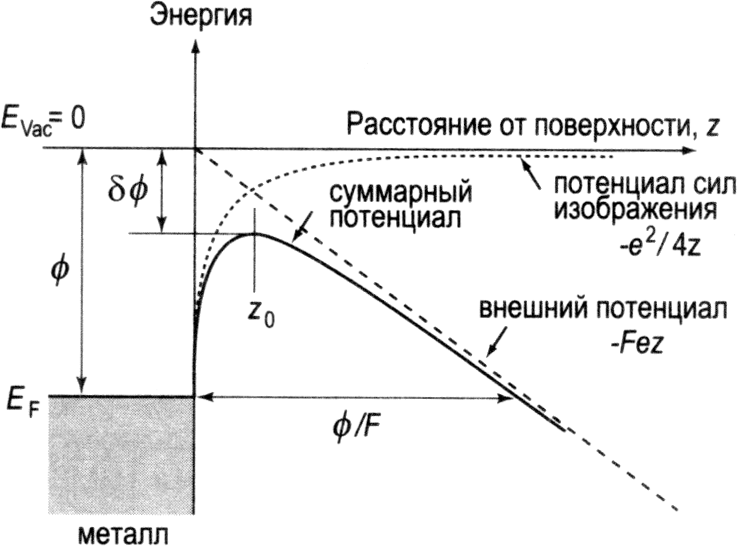 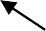 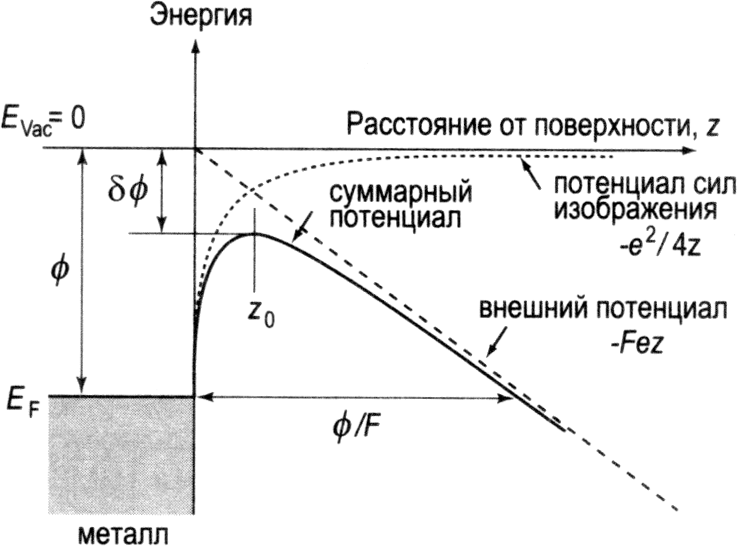 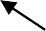 Диаграмма потенциальной энергии для электрона вблизиповерхности металлаF	–	напряженность	приложенного	поля,	Evac	–	вакуумный (нулевой уровень),Ф – снижение работы выхода Ф, обусловленное наличием поля(эффект Шоттки),z0 – положение максимума суммарного потенциала.	18Плотность тока j ПЭЭ описывается формулой Фaулера-Нордгейма:1,54 1066,831073 2  f j 	exp	[ A/ см2]t2 ( )		F	Здесь [F]=В/см, [ф]=эВ,f   ,t( )–	табулированные	медленно	меняющиеся	функциибезразмерного параметра.	Экспериментальные графики зависимости ln(j/F2) от (1/F) используются для определения работы выхода ф аналогично тому как это делается с графиками Ричардсона-Дэшмана для термоэлектронной эмиссии (см. лекцию по термоэлектронной эмиссии).	Уменьшение работы выхода электрона при приложении к поверхности поля F (эффект Шоттки) можно рассчитать из условия поиска максимума потенциала в точке z0 и в предположении что в этой точке электрон испытывает влияние только внешнего поля и сил изображения. Такимобразом: d  dz e	 Fez   04zz0 1 e1 2 F 1 22	 e3 2 F1 219ТЕМА 5. Фото-электронная эмиссия (ФЭЭ)ФЭЭ – частный случай известного из вузовского курса общей физики фотоэффекта, а именно, внешний фотоэффект – испускание электронов поверхностями твердых тел под действием электромагнитного излучения в вакуум.Основные закономерности ФЭЭ:количество испускаемых электронов пропорционально интенсивности излучения;для каждого вещества при определенном состоянии его поверхности существует порог – минимальная частота ωо (или максимальная длина волны λо) излучения, за которой ФЭЭ не возникает;максимальная кинетическая энергия фотоэлектронов линейно возрастает с частотой излучения ω и не зависит от егоинтенсивности.	20ФЭЭ – результат трѐх последовательных процессов:поглощение фотона и появление в объеме образца электрона с высокой (по сравнению со средней в объеме образца) энергией;движения этого электрона к поверхности, при котором часть энергии может рассеяться из-за столкновений с электронами образца;	выхода электрона через поверхность раздела (преодоление поверхностного барьера).Количественно ФЭЭ характеризуют квантовым выходом YY – это число вылетевших электронов, приходящихся на один фотон, падающий на поверхность.Величина Y зависит от:свойств твердого тела,состояния его поверхности,энергии фотонов.21Формула Эйнштейна: hv = Ф +Eфэ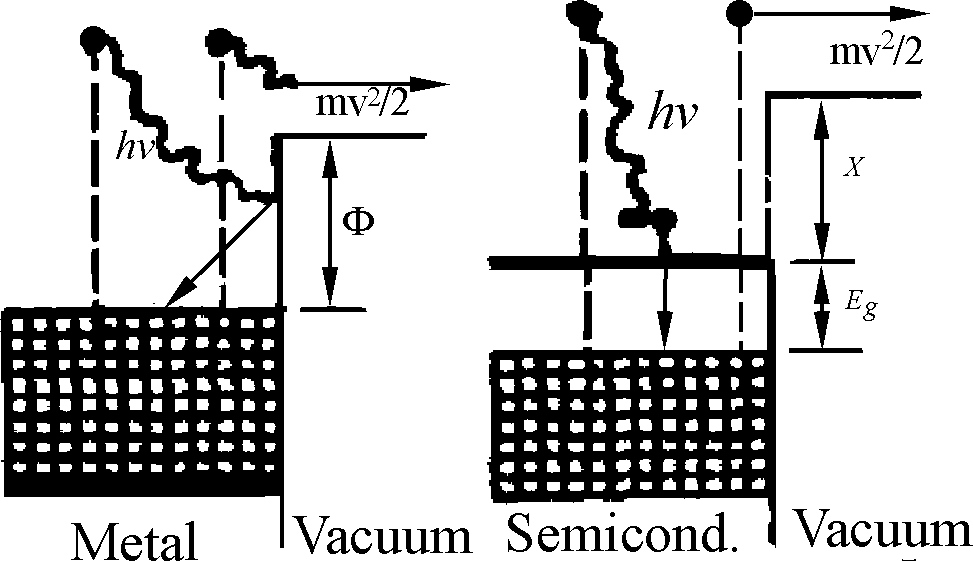 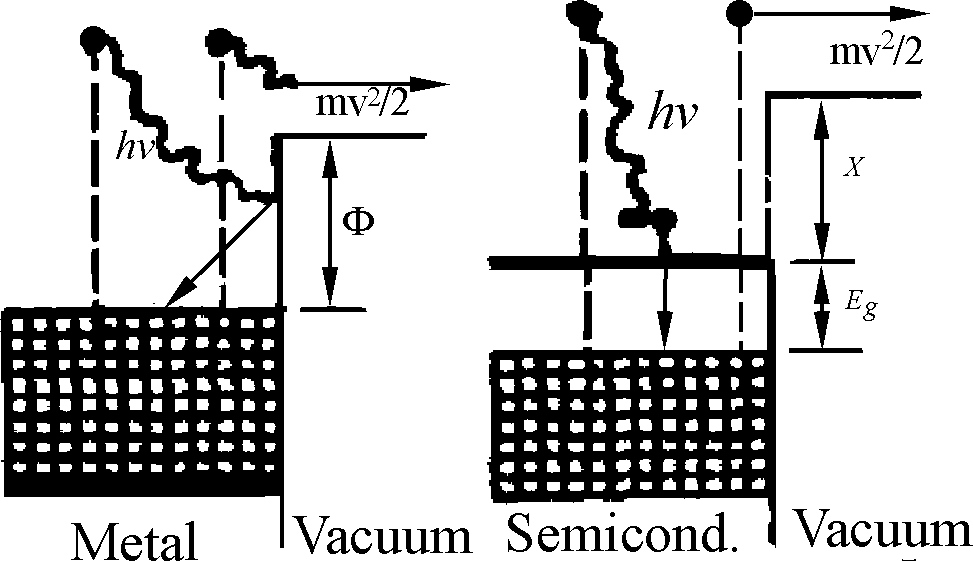 Порог: для металлов - hν=Фдля полупроводников - hν=Eg +χEg – ширина запрещѐнной зоны, параметр χ – сродство к электрону,	представляет	собой	высоту	потенциальногобарьера для электронов проводимости.22Для чистых поверхностей большинства металлов Ф>3 эВ, поэтому ФЭЭ из металлов может наблюдаться в видимой и ультрафиолетовой (УФ) областях спектра. Вблизи порога ФЭЭ для металлов Y~10-4 электрон/фотон. Столь малое значение Y обусловле­но тем, что свет проникает в металл на глубину~10-7 м и там, в основном, поглощается. Фотоэлектроны при движении из объема к поверхности взаимодействуют с электронами проводимости, которых в металле много, и быстро рассеивают энергию, полученную от фотона.В полупроводниках (свободных электронов нет или очень мало) фотоэлектрон теряет энергию при взаимодействии с электронами валентной зоны (при этом может происходить ударная ионизация остовных атомов) и на возбуждение фононов. Величина Y зависит от значения χ и от соотношениязначений Eg и χ. Таким образом, для полупроводников Y: от 10-6 до 1.23Различаютпотенциальноевырываниеэлектроновизповерхности(потенциальнаяИЭИ),